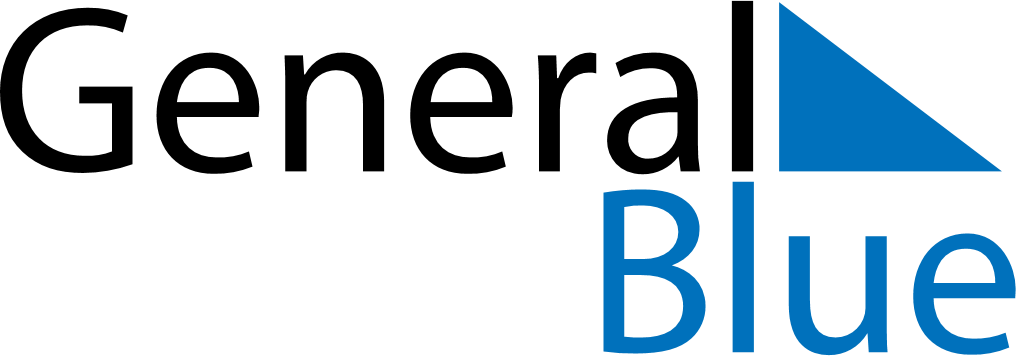 June 2024June 2024June 2024June 2024June 2024June 2024June 2024Hua Taphan, Amnat Charoen, ThailandHua Taphan, Amnat Charoen, ThailandHua Taphan, Amnat Charoen, ThailandHua Taphan, Amnat Charoen, ThailandHua Taphan, Amnat Charoen, ThailandHua Taphan, Amnat Charoen, ThailandHua Taphan, Amnat Charoen, ThailandSundayMondayMondayTuesdayWednesdayThursdayFridaySaturday1Sunrise: 5:29 AMSunset: 6:29 PMDaylight: 12 hours and 59 minutes.23345678Sunrise: 5:29 AMSunset: 6:30 PMDaylight: 13 hours and 0 minutes.Sunrise: 5:29 AMSunset: 6:30 PMDaylight: 13 hours and 0 minutes.Sunrise: 5:29 AMSunset: 6:30 PMDaylight: 13 hours and 0 minutes.Sunrise: 5:29 AMSunset: 6:30 PMDaylight: 13 hours and 0 minutes.Sunrise: 5:29 AMSunset: 6:31 PMDaylight: 13 hours and 1 minute.Sunrise: 5:29 AMSunset: 6:31 PMDaylight: 13 hours and 1 minute.Sunrise: 5:30 AMSunset: 6:31 PMDaylight: 13 hours and 1 minute.Sunrise: 5:30 AMSunset: 6:32 PMDaylight: 13 hours and 2 minutes.910101112131415Sunrise: 5:30 AMSunset: 6:32 PMDaylight: 13 hours and 2 minutes.Sunrise: 5:30 AMSunset: 6:32 PMDaylight: 13 hours and 2 minutes.Sunrise: 5:30 AMSunset: 6:32 PMDaylight: 13 hours and 2 minutes.Sunrise: 5:30 AMSunset: 6:33 PMDaylight: 13 hours and 2 minutes.Sunrise: 5:30 AMSunset: 6:33 PMDaylight: 13 hours and 2 minutes.Sunrise: 5:30 AMSunset: 6:33 PMDaylight: 13 hours and 3 minutes.Sunrise: 5:30 AMSunset: 6:33 PMDaylight: 13 hours and 3 minutes.Sunrise: 5:30 AMSunset: 6:34 PMDaylight: 13 hours and 3 minutes.1617171819202122Sunrise: 5:31 AMSunset: 6:34 PMDaylight: 13 hours and 3 minutes.Sunrise: 5:31 AMSunset: 6:34 PMDaylight: 13 hours and 3 minutes.Sunrise: 5:31 AMSunset: 6:34 PMDaylight: 13 hours and 3 minutes.Sunrise: 5:31 AMSunset: 6:34 PMDaylight: 13 hours and 3 minutes.Sunrise: 5:31 AMSunset: 6:35 PMDaylight: 13 hours and 3 minutes.Sunrise: 5:31 AMSunset: 6:35 PMDaylight: 13 hours and 3 minutes.Sunrise: 5:32 AMSunset: 6:35 PMDaylight: 13 hours and 3 minutes.Sunrise: 5:32 AMSunset: 6:35 PMDaylight: 13 hours and 3 minutes.2324242526272829Sunrise: 5:32 AMSunset: 6:36 PMDaylight: 13 hours and 3 minutes.Sunrise: 5:32 AMSunset: 6:36 PMDaylight: 13 hours and 3 minutes.Sunrise: 5:32 AMSunset: 6:36 PMDaylight: 13 hours and 3 minutes.Sunrise: 5:32 AMSunset: 6:36 PMDaylight: 13 hours and 3 minutes.Sunrise: 5:33 AMSunset: 6:36 PMDaylight: 13 hours and 3 minutes.Sunrise: 5:33 AMSunset: 6:36 PMDaylight: 13 hours and 3 minutes.Sunrise: 5:33 AMSunset: 6:36 PMDaylight: 13 hours and 3 minutes.Sunrise: 5:34 AMSunset: 6:37 PMDaylight: 13 hours and 2 minutes.30Sunrise: 5:34 AMSunset: 6:37 PMDaylight: 13 hours and 2 minutes.